Відділ освіти броварської районної державної адміністраціїКИЇВСЬКОЇ ОБЛАСТІсвітильнянський навчально-виховний комплекс «Загальноосвітня школа І-ІІІ ступенів – дошкільний навчальний заклад»вул. Макаренка, 16А с. Світильня Броварський район Київська область 07444 тел.: 30-2-17,  E-mail: svitylnia2015@ukr.net,  Web: www.svit-nvk.at.uaНАКАЗc. СвітильняПро вивчення досвіду роботи вчителя української мови та літератури Костяної Лесі МихайлівниКостяна Леся Михайлівна працює вчителем української мови та літератури з 1999 року. Має стаж педагогічної роботи 19 років. Закінчила Національний педагогічний університет ім. М.Драгоманова у 1998 році, має повну вищу освіту за спеціальністю «Українська мова і література» та кваліфікацію вчителя української мови і літератури.У зв’язку з черговою атестацією адміністрацією закладу у період з листопада 2017 року по березень 2018 року вивчалась система роботи Костяної Лесі Михайлівни шляхом відвідування та аналізу уроків у 5-9, 11 класах, проведення контрольних робіт, перевірки ведення шкільної документації, календарного та поурочного планування, учнівських зошитів.Вивчення системи роботи Костяної Леся Михайлівни показало, що вчитель добре володіє технологіями творчої педагогічної діяльності з урахуванням особливостей навчального матеріалу  і здібностей учнів. Використовує методи  компетентнісно-орієнтованого підходу до організації навчального процесу, знає основні нормативно-правові акти в галузі освіти, володіє ораторським мистецтвом. Раціонально використовує час на уроці, новий матеріал викладає на високому науковому рівні із застосуванням міжпредметних зв’язків, звертає увагу на розвиток пізнавальних здібностей учнів. На уроках забезпечує оптимальний психофізіологічний клімат. Має високу методичну і теоретичну підготовку.На уроках працює над формуванням в учнів стійкої мотивації до читання художньої літератури, розвиває вміння і навички сприймати, аналізувати й інтерпретувати літературний твір. Для її уроків  характерним є використання інтерактивних прийомів, форм навчальної діяльності учнів, що значно підвищують питому вагу самостійної роботи школярів, активізують їхню розумову і пізнавальну діяльність. Велику увагу Леся Михайлівна приділяє активізації мовної діяльності учнів, опануванню ними монологічного та діалогічного висловлювання, правилами мовної поведінки. Розвиває вміння послідовно і грамотно висловлюватись в усному та писемному мовленні.Велику увагу Костяна Л.М. приділяє роботі з обдарованими дітьми: готує своїх вихованців до участі в предметних олімпіадах, інтелектулаьних та творчих конкурсах. В міжатестаційний період 5 учнів Лесі Михайлівни стали переможцями та призерами ІІ етапу Всеукраїнської учнівської олімпіади із української мови та літератури. На мовному конкурсі ім.Т.Г.Шевченка 7 учнів стали переможцями  та призерами районного етапу.  На щорічному конкурсі ім. П.Яцика 8 вихованців здобули перші місця та стали призерами районного етапу конкурсу. У 2017 році Костяна Л.М. підготувала призера Всеукраїнського конкурсу есе  до Дня народження І.Франка (ІІІ місце на Всеукраїнському етапі). Щороку її вихованці приймають активну участь у конкурсі з української мови «Соняшник».Костяна Л.М. бере активну участь у методичній роботі школи та району. Була головою шкільного методичного об’єднання вчителів суспільно-гуманітарного циклу. Постійно ділиться власним досвідом з колегами, проводить відкриті уроки, виховні заходи. У міжатестаційний період відвідала ряд районних семінарів для вчителів української мови та літератури. Приймала активну участь у організації та проведенні районного виховного заходу до Дня української писемності (2014); семінару для вчителів української і зарубіжної літератури, що проводився на базі Світильнянського НВК (2017).  Була членом журі конкурсу ім.Т.Шевченка та конкурсу «Об’єднаймося ж, брати мої». Надавала методичну і професійну допомогу молодим спеціалістам з української мови та літератури (2013-2015). Була залучена до методичного супроводу студента-практиканта (2018).Як класний керівник 11 класу, свою роботу Леся Михайлівна спрямовує на всебічний розвиток дітей, формує в них найкращі загальнолюдські якості, будучи прикладом для своїх вихованців. Стосунки з дітьми будує на довірі, повазі, вимогливості, справедливості. Тісно співпрацює з батьками учнів, надаючи допомогу у питаннях навчання, виховання та розвитку їх дітей.Костяна Л.М. відзначається загальною високою культурою поведінки, педагогічної етики, користується повагою серед учнів, батьків та колег. Вимоглива до себе, відповідальна, тактовна, працьовита.Під час перевірки стану ведення документації встановлено, що планування складене відповідно до вимог чинного законодавства. Аналіз календарних та поурочних планів засвідчує ретельність підготовки вчителя до уроків, простежується системність у плануванні роботи. Всі види робіт проводяться систематично, відповідно календарного планування.Костяна Л.М. відзначається загальною високою культурою поведінки, педагогічної етики, користується повагою серед учнів, батьків та колег. Вимоглива до себе, відповідальна, тактовна, працьовита.Виходячи з вищезазначеногоНАКАЗУЮ:Костяній Лесі Михайлівні:Узагальнити систему роботи для представлення на шкільній педагогічній виставці.Продовжувати роботу над вдосконаленням методики викладання навчальних дисциплін, методичних прийомів та педагогічних засобів.Мальковець Ж.О., заступнику з навчально-виховної роботи: проконтролювати узагальнення відповідних матеріалів для шкільної методичної виставки.Директор НВК                                                                                 Т.М.Решотко З наказом ознайомлена               _____________                                                    Л.М.Костяна                                                                                                             ____________« «16» березня 2018 р. № 43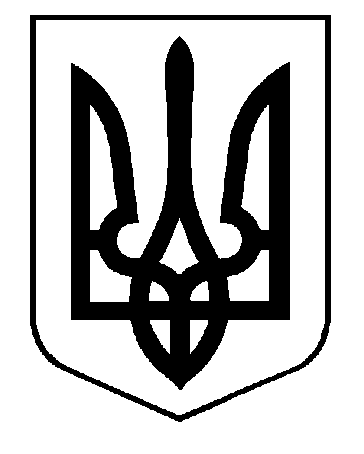 